   The public is requested to fill out a "Speaker Card" to address the Board on any item of the agenda prior to the Board taking action on an item.  Comments from the public on Agenda items will be heard only when the respective item is being considered. Comments from the public on other matters not appearing on the Agenda that is within the Board's subject matter jurisdiction will be heard during the Public Comment period.  Public comment is limited to 2 minutes per speaker, unless waived by the presiding officer of the Board.   As a covered entity under Title II of the Americans with Disabilities Act, the City of Los Angeles does not discriminate on the basis of disability and upon request, will provide reasonable accommodation to ensure equal access to its programs, services, and activities.  Sign language interpreters, assistive listening devices, or other auxiliary aids and/or services may be provided upon request. Reports and other committee reference materials that have been published may be seen on our website under each committee's meeting agenda. Agendas are posted publicly in the window of City Council District 4 Office at 13907 Ventura Blvd #104 Sherman Oaks, 91423. Printed copies of Board and committee agendas can be obtained by sending a written Public Records request after the document has been published to PO Box 5721, Sherman Oaks 91413. A check for $1 plus 10 cents per page plus 49 cents postage made out to the City of Los Angeles must be included with the request. If additional payment is required, you will be notified.                                       AGENDA                                                    RevisedCall to Order              			Jill Banks Barad, President                                       Pledge of AllegianceRoll callApproval of the Minutes:    SONC Board Meeting, November 10, 2014Introduction of elected officials, staff, LAPD Senior Lead Officers     Public Comment: Comments by the public on non-agenda items within SONC’s jurisdiction.Guest Speaker: Adrin Nazarian, California State AssemblymemberPresident’s Report            a.   January  Board meeting to focus on Health Care: What you need to know            b.   Appointment of Ad hoc committee to clarify Standing Rules regarding funding             c.   Appointment of David Buscan as SONC Budget Representative to replace former                       Board member Cindy Wu FreedmanTreasurer’s Report/Finance Committee—Howard Katchen, Treasurer       Consent Calendar: Discussion not required (4 items) a)    Approve  Board member reimbursement to pay Ron Ziff $23.03 for the purchase of a bulletin board on which to display Sherman Oaks Neighborhood Council (SONC) Board and committee agendas in the front window at Council District 4 Office at 13907 Ventura Blvd., Suite 104.b)    Approve payment of $3.50 per month beginning January 2015 through September 2015 to The Web Corner for one additional user e-mail account enabled to send SONC e-mailsc)     Approve payment of $670.00 to Challenge Graphics for printing 1,000 SONC tri-fold  promotional and informational brochures to distribute to stakeholders and the general public.d)    Approve a total payment of $925.00 to L. D. Mather, Art & Design, Inc.:          1) $775.00 for SONC 8.5 x 11 tri-fold brochure layout, edit, and production of camera ready file ready for the printer; 2) $150.00 for SONC logo for stitchery of polo shirts: design, file layout and production of final file for production, interface with vendor.     Regular agenda items: Discussion required (2 items)e)   Action Item: Motion to adopt Treasurer's financial status report and monthly expenditure report   for November 2014      f)  Possible Action item: Motion to request return of $250 from Reserve Animal Control             Officer (RACO) program.       g)  Update: Budget Advocates     10.   Committee Reports/Updates                      a. 1st Vice President’s Report on BONC’s new policy regarding civility.                          Action Item: Motion for an official position statement from SONC directed                                    to BONC and DONE for Reconsideration of the Code of                            Conduct and Civility Policy which would increase the vulnerability of                            Neighborhood Council Board members and does not offer sanctions against                            those who actually do the bullying and harassment.                      b. Land Use Committee –Ron Ziff, Chair                                1. Report on November 20th Land Use Committee meeting          2. Update: Public forum on the proposal for traffic signal at Beverly Glen and                Valley  Vista and restriping on Stansbury from Roblar to Valley Vista.                               3. Rebuilding Rubin's Red Hot and application for a conditional use beverage                                        permit at 15322 Ventura Blvd.          4. Conditional Use Permit for Gelson’s for wine tasting license          5. Metro Update: New bus line from the Valley to the Westside.                   c. Outreach Committee: Sherry Revord, Chair                     d. Green and Beautification Committee: Carolyn Casavan, Chair                   e. Public Safety: Brandon Pender, Chair             11.  Announcements from the Board on subject matters within SONC’s jurisdiction                 * VANC Planning Forum, Thursday, December 11, 2014, 5:30 p.m.- 9 p.m.                 CBS Studios, Studio City, ”What is the Role of the Land Use Committee?”    12.  AdjournmentCALIFORNIASHERMAN OAKS NEIGHBORHOOD COUNCILP O Box 5721Sherman Oaks, CA 91413(818) 503-2399www.shermanoaksnc.orgOR CONTACTDepartment of Neighborhood EmpowermentOR CONTACTDepartment of Neighborhood Empowerment linked through our website under "Resources"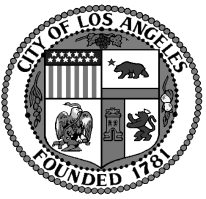 Sherman Oaks Neighborhood Council BOARD MEETING AGENDAMonday, December 8, 2014  6:30 p.m.Sherman Oaks Elementary  School Auditorium14780 Dickens StreetSherman Oaks, CA 91403SHERMAN OAKS NEIGHBORHOOD COUNCILP O Box 5721Sherman Oaks, CA 91413(818) 503-2399www.shermanoaksnc.orgOR CONTACTDepartment of Neighborhood EmpowermentOR CONTACTDepartment of Neighborhood Empowerment linked through our website under "Resources"